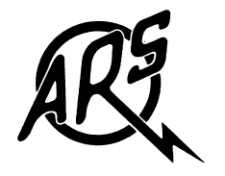 Mandat d'administrateur 2020-2022Je, soussigné(e), _______________________________________ (en lettres moulées), présente ma candidature à un poste au conseil d’administration de l’ARS.Ma candidature est appuyée par deux retraités/conjoints bénéficiaires ayant acquitté leur cotisation annuelle :  ________________________________                        ________________
Nom (lettres moulées)                                                      Matricule

_______________________________ (OU reçu électroniquement ou par téléphone)
Signature                                                       (Date/heure _______________________)


 ________________________________                        ________________
Nom (lettres moulées)                                                      Matricule

________________________________ (OU reçu électroniquement ou par téléphone)
Signature                                                       (Date/heure _______________________)Signature du candidat _______________________(OU reçu électroniquement ou par téléphone)Date ___/___/2020                                                         (Date/heure _______________________)           Espace réservé au secrétariat : Reçu le _______________ NOTE : Compte tenu de la pandémie, vous pouvez poser votre candidature par téléphone ou par courriel mais deux membres en règle doivent soutenir votre candidature de la même manièreLE DOCUMENT DOIT PARVENIR SIGNÉ par la poste AVANT LE 15 octobre 2020 23h59A : M. Bruno Larouche4619(161) Chemin St-BenoitJonquière, Qc G7X 7V5418-547-3653v-presidence@arshq.ca